ТУЛЬСКАЯ ОБЛАСТЬМУНИЦИПАЛЬНОЕ ОБРАЗОВАНИЕГОРОД НОВОМОСКОВСКСОБРАНИЕ ДЕПУТАТОВРЕШЕНИЕот 31 января 2017 г. N 56-3О ПРЕДОСТАВЛЕНИИ МЕРЫ СОЦИАЛЬНОЙ ПОДДЕРЖКИ В ВИДЕОРГАНИЗАЦИИ ПИТАНИЯ ДЛЯ ОТДЕЛЬНЫХ КАТЕГОРИЙ УЧАЩИХСЯМУНИЦИПАЛЬНЫХ ОБЩЕОБРАЗОВАТЕЛЬНЫХ ОРГАНИЗАЦИЙ МУНИЦИПАЛЬНОГООБРАЗОВАНИЯ ГОРОД НОВОМОСКОВСКРассмотрев обращение администрации муниципального образования город Новомосковск о предоставлении меры социальной поддержки в виде организации питания для отдельных категорий учащихся муниципальных общеобразовательных организаций муниципального образования город Новомосковск (далее - МОО), в соответствии с Федеральным законом от 06.10.2003 N 131-ФЗ "Об общих принципах организации местного самоуправления в Российской Федерации", статьями 34, 37 Федерального закона от 29.12.2012 N 273-ФЗ "Об образовании в Российской Федерации", Законом Тульской области от 30.09.2013 N 1989-ЗТО "Об образовании", на основании Устава муниципального образования город Новомосковск, в целях социальной защиты учащихся МОО Собрание депутатов решило:1. Установить меру социальной поддержки в виде питания (далее - питание) за счет средств бюджета муниципального образования город Новомосковск.2. Утвердить категории учащихся МОО, которым предоставляется питание за счет средств бюджета муниципального образования город Новомосковск:2.1. дети-инвалиды;2.2. дети с ограниченными возможностями здоровья;2.3. дети, проживающие в малоимущих семьях;2.4. дети, жизнедеятельность которых объективно нарушена в результате сложившихся обстоятельств и которые не могут преодолеть данные обстоятельства самостоятельно или с помощью семьи;2.5. обучающиеся 10 - 11 классов, являющиеся детьми из многодетных и приемных семей, имеющих трех и более детей;2.6. дети, осваивающие образовательные программы начального общего образования;2.7. дети, постоянно проживающие на территориях Украины, Донецкой Народной Республики, Луганской Народной Республики, вынужденно покинувшие территорию Украины, Донецкой Народной Республики, Луганской Народной Республики и прибывшие на территорию муниципального образования город Новомосковск в экстренном массовом порядке после 24 февраля 2022 года в связи с проведением специальной военной операции на территориях Украины, Донецкой Народной Республики и Луганской Народной Республики.(п. 2 в ред. решения Собрания депутатов муниципального образования г. Новомосковск от 31.05.2022 N 61-7)3. Питание за счет средств бюджета муниципального образования город Новомосковск осуществляется:- в виде завтрака, оплачиваемого в размере 31 рубля 32 копеек на каждый учебный день на одного учащегося, отнесенного к категориям учащихся МОО, указанным в подпунктах 2.1 - 2.5, 2.7 пункта 2 настоящего решения, в дни посещения МОО;- в виде обеда, оплачиваемого в размере 100 рублей 00 копеек на каждый учебный день на одного учащегося, отнесенного к категории учащихся МОО, указанной в подпункте 2.2, 2.7 пункта 2 настоящего решения, в дни посещения МОО при нахождении в образовательной организации более 6 часов.3.1. Питание детей, указанных в подпункте 2.6 настоящего решения, оплачивается в размере 65 рублей 89 копеек, включая субсидии из бюджета Тульской области, а также из средств бюджета муниципального образования город Новомосковск, в соответствии с уровнем софинансирования в размере двух процентов, для организации и обеспечения горячим питанием в рамках государственной программы Российской Федерации "Развитие образования", на каждый учебный день на одного учащегося в дни посещения МОО.3.2. В случаях обучения:- по образовательной программе с использованием дистанционных технологий;- на дому по медицинским показаниям,взамен питания (завтрак) предоставляется денежная компенсация за счет средств бюджета муниципального образования город Новомосковск в размере 31 рубля 32 копеек на каждый учебный день на одного учащегося, отнесенного к категориям учащихся МОО, указанным в подпунктах 2.1 - 2.5, 2.7 пункта 2 настоящего решения.(п. 3 в ред. решения Собрания депутатов муниципального образования г. Новомосковск от 31.05.2022 N 61-7)4. В случае если питание учащегося осуществляется за счет средств бюджета Тульской области, то питание за счет средств бюджета муниципального образования город Новомосковск этому учащемуся не предоставляется.5. В случае если учащийся относится одновременно к нескольким категориям, указанным в пункте 2 настоящего решения, то оплата питания за счет средств бюджета муниципального образования город Новомосковск осуществляется по одной из категорий.6. Организация питания учащихся МОО осуществляется в соответствии с постановлением администрации муниципального образования город Новомосковск.7. Обнародовать настоящее решение путем его размещения на официальном сайте муниципального образования город Новомосковск в информационно-телекоммуникационной сети "Интернет" и местах официального обнародования муниципальных правовых актов муниципального образования город Новомосковск.8. Настоящее решение может быть обжаловано в суде в порядке, установленном действующим законодательством Российской Федерации.9. Решение вступает в силу со дня его официального обнародования и распространяет свое действие на правоотношения, возникшие с 01.01.2017.Глава муниципального образованиягород НовомосковскА.Е.ПРОРОКОВСписок изменяющих документов(в ред. решений Собрания депутатовмуниципального образования г. Новомосковскот 30.01.2018 N 73-3, от 27.11.2018 N 4-4, от 18.12.2018 N 6-4,от 17.12.2019 N 21-1, от 27.04.2020 N 28-4, от 25.08.2020 N 32-4,от 26.01.2021 N 39-3, от 30.11.2021 N 52-1, от 31.05.2022 N 61-7)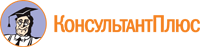 